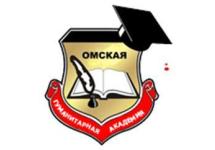 МЕТОДИЧЕСКИЕ УКАЗАНИЯ ПРАКТИЧЕСКОЙ ПОДГОТОВКИ ПРИ РЕАЛИЗАЦИИ УЧЕБНОЙ ПРАКТИКИУЧЕБНАЯ ПРАКТИКА(НАУЧНО-ИССЛЕДОВАТЕЛЬСКАЯ РАБОТА)МагистратураНаправление подготовки: 44.04.01 Педагогическое образованиеНаправленность (профиль) программы: "Инновации в высшем образовании"Омск, 2022Составитель:доцент кафедры педагогики, психологии и социальной работыд.п.н., профессор       Е.Н. АрбузоваРекомендованы решением кафедры педагогики, психологии и социальной работыПротокол от 25.03.2022 г. № 8Зав. кафедрой, д.п.н., профессор   Е.В. ЛопановаМетодические указания предназначены для организации научно-исследовательской работы обучающихся по направлению подготовки магистрантов «Педагогическое образование». Целью практической подготовки является углубление и закрепление теоретических знаний, полученных при обучении, развитие умений ставить задачи, анализировать полученные результаты и делать выводы, умений разрабатывать научный аппарат исследования, развитие навыков самостоятельной работы, необходимых при подготовке выпускной квалификационной работыСОДЕРЖАНИЕ1 Общие положения2 Формы и способы проведения практической подготовки3 Содержание практической подготовки в форме учебной практики (научно-исследовательской работы) 4 Требования к оформлению отчёта практической подготовки в форме учебной практики (научно-исследовательской работы) Приложения1 Общие положенияЦель и задачи практикиПрактическая подготовка в форме учебной практики (научно-исследовательская работа) является обязательной и представляет собой вид учебных занятий, непосредственно ориентированных на профессионально-практическую подготовку обучающихся. Практическая подготовка в форме учебной практики (научно-исследовательская работа) (далее учебная практика) относится к комплексному модулю «Методология исследования в образовании» учебного плана по программе магистратуры по направлению подготовки 44.04.01 Педагогическое образование, проводится в соответствии с ФГОС ВО, графиком учебного процесса, учебным планом.  Практическая подготовка в форме учебной практики (научно-исследовательская работа) направлена на расширение и закрепление теоретических знаний, полученных в процессе обучения, получение первичных профессиональных навыков осуществления научной работы. В ходе прохождения практической подготовки в форме учебной практики вырабатываются практические навыки и происходит комплексное формирование универсальных, общекультурных и профессиональных компетенций магистрантов.Целью практической подготовки в форме учебной практики является развитие умений и навыков самостоятельного проведения научно-исследовательской работы с применением современных методов исследования.Задачи практической подготовки в форме учебной практики:-	способствовать становлению профессионального научно-исследовательского мышления магистрантов; -	применить и углубить навыки, полученные в ходе освоения теоретических дисциплин; навыки теоретической и практической разработки актуальных исследований в сфере государственно-общественного управления образованием;-	сформулировать тему, разработать дизайн и научный аппарат будущего исследования, защитить его по итогам практики;-	мотивировать к профессиональному самосовершенствованию.Практическая подготовка в форме учебной практики (научно-исследовательская работа) базируется на изучении следующих дисциплин: «Современные проблемы науки и образования»,  «Методология и методы научного исследования» «Теория аргументации в исследовательской деятельности».Тема научно-исследовательской работы выбирается с учётом магистерской программы, интересов обучающегося и организации, являющейся объектом исследования. Тема НИР согласовывается с руководителем практики от академии. Научное исследование должно содержать:-	всестороннее и детальное изучение предметной области с целью выявления проблемной ситуации;-	выбор и обоснование цели исследования, а также основных способов её достижения;-	чёткую формулировку задач исследования с указанием их теоретического и практического значения;-	выбор и обоснование инструментария практической реализации задач исследования;-	гипотезу исследования;-	предполагаемые результаты исследования;-	направления дальнейшего развития исследований в рамках изучаемой проблемы.1.2 Формы и способы проведения практическая подготовка в форме учебной практики (научно-исследовательская работа)Согласно Учебному плану направления подготовки 44.04.01 Педагогическое образование учебная практика проводится путём сочетания в календарном учебном графике периодов учебного времени для проведения практик с периодом учебного времени для проведения теоретических занятий. Непрерывная форма проведения практик может быть установлена в соответствии с индивидуальным учебным планом обучающегося.Учебная практика осуществляется в форме самостоятельного изучения магистрантами монографической и периодической педагогической литературы, ресурсов сети «Интернет» и специализированных баз данных с целью получения первичных профессиональных навыков осуществления научной работы. Учебная практика для студентов очной и заочной форм обучения может проводиться как стационарно (проводится в ЧУОО ВО ОмГА либо в расположенной на территории г. Омска образовательной организации, профиль деятельности которой соответствует избранной программе), так и в выездном режиме, при котором практика проводится вне г. Омска.Профильная организация должна отвечать следующим требованиям:-	наличие необходимой материально-технической базы;-	профиль деятельности организации отвечает профессиональным компетенциям направления подготовки;-	наличие квалифицированных сотрудников, привлекаемых к руководству практикой обучающихся.Базами учебной практики (научно-исследовательской работы) для направления подготовки 44.04.01 Педагогическое образование могут выступать организации (юридические лица), направление деятельности которых соответствует профилю подготовки обучающихся, а именно: образовательные организации дошкольного, начального общего, основного общего и среднего общего образования; начального и среднего профессионального образования; образовательные организации дополнительного образования детей и взрослых и дополнительного профессионального образования.В период практики обучающийся работает в подразделении, выполняющем функции согласно профилю образовательной программы обучающегося, посещает научные библиотеки, диссертационные залы, изучает специализированные базы данных и электронные информационные ресурсы. Обучающиеся проходят практику на основе договоров с организациями (Приложение Е).Обучающиеся, совмещающие обучение с трудовой деятельностью, вправе проходить учебную практику по месту трудовой деятельности в случаях, если профессиональная деятельность, осуществляемая ими, соответствует требованиям к содержанию практики.В процессе прохождения практики обучающиеся могут выполнять часть обязанностей штатных работников, при наличии вакансии могут быть зачислены на штатную должность с выплатой заработной платы. Зачисление обучающегося на штатную должность не освобождает его от выполнения программы практики.Практика для обучающихся с ограниченными возможностями здоровья и инвалидов проводится с учётом особенностей их психофизического развития, индивидуальных возможностей и состояния здоровья. Особенности прохождения практики инвалидами и лицами с ОВЗ определены в «Положении о практике обучающихся, осваивающих основные профессиональные образовательные программы высшего образования – программы бакалавриата, программы магистратуры» (протокол № 7 заседания Учёного совета ОмГА от 29 января 2018 г.).Академия и профильная организация должны соответствовать условиям организации обучения обучающихся с ограниченными возможностями здоровья, определяющегося адаптированной образовательной программой, а для инвалидов также в соответствии с индивидуальной программой реабилитации инвалида. Под специальными условиями для прохождения практики обучающимися с ограниченными возможностями здоровья и инвалидов понимаются условия обучения таких обучающихся, включающие в себя использование специальных образовательных программ и методов обучения и воспитания, специальных учебников, учебных пособий и дидактических материалов, специальных технических средств обучения коллективного и индивидуального пользования, предоставление услуг ассистента (помощника), оказывающего обучающимся необходимую техническую помощь, проведение групповых и индивидуальных коррекционных занятий, обеспечение доступа к зданиям организаций и другие условия, без которых невозможно или затруднено освоение образовательных программ обучающимися с ограниченными возможностями здоровья и инвалидов.1.3 Организация практическая подготовка в форме учебной практики (научно-исследовательская работа)Общее руководство учебной практикой (научно-исследовательской работой) осуществляет Омская гуманитарная академия, которая выполняет следующие функции:-	заключает договоры с образовательными организациями, являющимися объектами практики;-	устанавливает календарные графики прохождения практики;-	осуществляет контроль за организацией и проведением практики, соблюдением её сроков и сроков отчётности обучающихся.Методическое руководство учебной практикой осуществляет кафедра педагогики, психологии и социальной работы.Квалификация руководителей практики соответствует квалификационным характеристикам, установленным согласно Приказу Министерства труда и социальной защиты РФ «Об утверждении профессионального стандарта «Педагог профессионального обучения, профессионального образования и дополнительного профессионального образования» от 08.09.2015 г. № 608н.Перед началом практики магистрант проходит инструктаж по технике безопасности, знакомится с программой практики, изучает рекомендуемую справочную и специальную литературу, при необходимости консультируется у руководителя практики от академии.Обязанности кафедры, ответственной за организацию практики (выпускающей кафедры): назначение руководителей практики из числа научно-педагогических работников, подготовка приказа о распределении студентов на практику, обеспечение образовательных организаций и самих студентов программами практики, согласование программ практики с организациями – базами практики, методическое руководство, а также проведение организационного собрания студентов-практикантов и руководителей практики по разъяснению целей, содержания, порядка и контроля прохождения практики. Руководитель практики от образовательной организации:-	составляет график (план) проведения практики, который согласовывается с руководителем практики от академии и заверяется заведующим кафедрой педагогики, психологии и социальной работы и руководителем образовательной организации – базы практики (приложение Г);-	осуществляет контроль за соблюдением сроков проведения практики и соответствием её содержания требованиям, установленным ОПОП ВО;-	оказывает методическую помощь обучающимся при выполнении ими индивидуальных заданий;-	оценивает результаты прохождения практики обучающимися.Функции организации – базы практики – обеспечение эффективного прохождения практики магистрантом-практикантом. Обязанности руководителя практики от профильной организации возлагаются на высококвалифицированных специалистов определённых структурных подразделений.Руководитель практики от профильной организации:-	согласовывает индивидуальные задания, содержание и планируемые результаты практики;-	предоставляет рабочие места обучающимся;-	обеспечивает безопасные условия прохождения практики обучающимся, отвечающие санитарным правилам и требованиям охраны труда;-	проводит инструктаж обучающихся по ознакомлению с требованиями охраны труда, техники безопасности, пожарной безопасности, а также правилами внутреннего трудового распорядка;-	при необходимости распределяет обучающихся по рабочим местам, контролирует соблюдение трудовой и производственной дисциплины практикантами, знакомит с организацией работ на конкретном рабочем месте, контролирует ведение дневников.По итогам практики руководитель практики – представитель организации готовит производственную характеристику-отзыв от организации. Данный отзыв прилагается к отчёту о практике.Отзыв руководителя практики от профильной организацииОтзыв руководителя практики от образовательной организации может отражать следующие моменты: характеристика обучающегося как специалиста, овладевшего определённым набором профессиональных компетенций; способность к организаторской деятельности, к творческому мышлению, инициативность и дисциплинированность, направления дальнейшего совершенствования, недостатки и пробелы в подготовке студента. Даётся, как правило, качественная оценка выполнения студентом работ, выраженная отметкой («отлично», «хорошо», «удовлетворительно» или «неудовлетворительно»).По итогам прохождения практики магистранту-практиканту необходимо подготовить письменный отчёт о прохождении практики, соответствующий программе практики, индивидуальному заданию и требованиям по оформлению, который затем сдаётся на кафедру и защищается.Подведение итогов практическая подготовка в форме учебной практики (научно-исследовательская работа). Защита отчёта.Срок сдачи студентами отчёта о практике на кафедру устанавливается кафедрой в соответствии с учебным планом и графиком учебного процесса. Руководитель практики от кафедры проверяет отчёт на соответствие программе практики, индивидуальному заданию, наличию необходимых документов.Итоговая дифференцированная отметка по результатам прохождения практики определяется в сроки, устанавливаемые кафедрой. Перенос сроков защиты возможен только при прохождении студентом практики за пределами региона, а также при наличии иных уважительных причин по письменному заявлению студента, и оформляется в установленном порядке. В процессе защиты студент должен кратко охарактеризовать организацию, являющуюся базой практики, изложить основные результаты практики, ответить на вопросы членов комиссии.Основными требованиями, предъявляемыми к отчёту о практике и его защите, являются:-	выполнение программы практики, соответствие разделов отчёта разделам программы;-	самостоятельность студента при подготовке отчёта;-	соответствие заголовков и содержания разделов;-	наличие выводов и предложений по разделам;-	выполнение индивидуального задания, согласованного с научным руководителем;-	соблюдение требований к оформлению отчёта о практике;-	полные и чёткие ответы на вопросы комиссии при защите отчёта.По результатам защиты отчёта обучающемуся выставляется дифференцированная отметка: «отлично», «хорошо», «удовлетворительно» и «неудовлетворительно».Критерии выставления отметок: -	для получения отметки «отлично» необходимо продемонстрировать высокий уровень по всем требованиям, предъявляемым к содержанию и оформлению отчёта о практике и его защите, правильно и полно ответить на вопросы членов комиссии; -	для получения отметки «хорошо» необходимо продемонстрировать средний уровень (с незначительными отклонениями) по всем требованиям, предъявляемым к содержанию и оформлению отчёта о практике и его защите, правильно ответить на вопросы членов комиссии;-	для получения отметки «удовлетворительно» необходимо продемонстрировать допустимый уровень (с незначительными отклонениями) по всем требованиям, предъявляемым к содержанию и оформлению отчёта о практике и его защите, поверхностно ответить на вопросы членов комиссии;-	отметка «неудовлетворительно» выставляется при обнаружении уровня «ниже допустимого» как минимум по одному требованию, предъявляемому к содержанию и оформлению отчёта о практике и его защите. Положительная отметка по результатам защиты отчёта о практике вносится в ведомость и зачётную книжку магистранта.Магистранты, по уважительной или неуважительной причине не выполнившие программу практики, не защитившие отчёты о практике в установленный срок или получившие неудовлетворительную отметку при защите отчёта, получают академическую задолженность, ликвидация которой документально оформляется и осуществляется в установленном порядке. Содержание практическая подготовка в форме учебной практики (научно-исследовательская работа)Этапы прохождения практическая подготовка в форме учебной практики (научно-исследовательская работа)По прибытии на место практики обучающийся должен в первую очередь пройти инструктаж по технике безопасности (отражается в дневнике практики первым пунктом и в совместном графике, затем инструктаж на рабочем месте. Затем ознакомиться с особенностями организации – базы практики:-	с организационной структурой образовательной организации, характеристикой деятельности внутренних подразделений;-	с должностными инструкциями руководителей организации и её структурных подразделений, педагогов;-	с правами, обязанностями и ответственностью руководителей и работников организации;-	с нормативными материалами, на основе которых осуществляется образовательная деятельность;-	с проблематикой научно-исследовательских работ.В соответствии с учебным планом учебная практика (научно-исследовательская работа 1) включает следующие этапы: 1. Уточнение и доработка совместно с научным руководителем темы, дизайна и графика выполнения научно-исследовательской работы в рамках учебной практики. Дизайн представляет собой схему предпринимаемого исследования, состоит из перечня связанных внутренней логикой направлений работ в рамках планируемого исследования. График исследования определяет конкретные сроки выполнения этих работ. 2. Получение первичных профессиональных навыков посредством самостоятельного изучения монографического материала и периодических литературных источников с целью выработки навыков подготовки аналитических материалов для оценки мероприятий в сфере государственно-общественного управления образованием в рамках избранной проблематики.3. Изучение теоретических и практических аспектов в сфере государственно-общественного управления образованием в целях выявления особенностей современного их состояния и определение актуальных научных проблем в этой области. 4. Разработка научного аппарата исследования по избранной теме (обоснование актуальности выбранной темы исследования; выявление противоречий и формулирование проблемы; определение цели, объекта и предмета исследования; формулирование гипотезы исследования; постановка задач исследования; определение методологического и теоретического основания исследования по теме выпускной квалификационной работы; обоснование выбора методов исследования; построение плана выполнения исследования; анализ научно-методической литературы по теме исследования).5. Написание первой научной статьи магистранта, раскрывающей актуальность выбранной темы и результаты первичных профессиональных навыков осуществления научной работы. Результаты НИР являются частью выпускной квалификационной работы.Примерная тематика научных исследований в сфере инноваций в высшем образовании1. Внедрение инновационных процессов в образование2. Мотивация инновационной деятельности в работе педагога3. Педагогические инновации как основное условие реализации компетентностного подхода при подготовке специалистов в системе ВО4. Инновационные процессы в образовании5. Управление инновационными процессами в образовании6. Формирование личностной готовности к инновационной профессиональной деятельности преподавателя физического воспитания высшего учебного заведения7. Особенности личностно-ориентированного обучения на основе дистанционных технологий в высшем образовании8. Педагогические инновации как условие личностно-профессионального развития преподавателей высшей школы9. Педагогические инновации: их место и роль в подготовке преподавателя высшей школы10. Внедрение инновационных технологий в учебный процесс11. Формирование у педагогов готовности к инновационной деятельности в учреждении высшего образования12. Ценности образования и смысложизненные ориентации у студентов бакалавриата и магистратуры13. Электронное обучение как новый способ получения высшего образования14. Формирование иноязычной коммуникативной компетенции у студентов15. Формирование культуры профессионального общения студентов как направление работы эдвайзера16. Развитие творческого потенциала будущего специалиста на основе компетентностного подхода17. Проект как фактор командообразования в образовательной организацииПрофессиональный акмеологический потенциал будущих преподавателей вуза18. Противоречия в процессе обучения и методы их разрешения19. Моделирование системы оценки качества инноваций в высшем образовании20. Профессиональная подготовка будущих педагогов к воспитательной деятельности в современных условиях специального образовательного учреждения21. Качество инноваций в образовании в современной России: проблемы и перспективы22. Обмен опытом с зарубежными высшими учебными заведениями как основной фактор повышения уровня компетентности будущих специалистов23. Возможность стажировки в зарубежных странах: проблемы и перспективы24. Роль частных школ и вузов в современной системе образования: особенности их функционирования25. Инновации в системе образования России в 21 веке26. Информационно-коммуникационная среда образовательной организации27. Педагогические условия внедрения инновационных образовательных проектов в учебно-воспитательный процесс28. Становление и развитие системно-синергетической парадигмы в педагогике29. Формирование готовности коллектива преподавателей к самообразовательной и рефлексивной деятельности30. Управление процессом выявления и поддержки одарённых и талантливых детей в образовательной организации31. Управление инновационной деятельностью учреждения ВО32. Педагогические условия развития инновационного потенциала педагога в процессе непрерывного профессионального образования33. Инновационные подходы к развитию системы образования34. Развитие профессиональной компетентности современного педагога ВШ35. Инновационная педагогическая деятельность как фактор предупреждения эмоционального выгорания преподавателя вуза36. Модели управления инновационными процессами в образовательной среде37. Управление процессом развития профессионализма преподавателя в условиях инновационной деятельности вуза38. Инновационная среда образовательного учреждения как интегральное средство профессионального развития преподавателя39. Теоретические основы экспертизы инновационной деятельности в образовании40. Управление инновационным развитием открытой образовательной системы на основе формирования единого информационного пространства41. Инновации в системе образования в условиях современного рынка труда42. Управление воспитательной системой в инновационном общеобразовательном учреждении43. Развитие инновационного потенциала преподавателя в условиях вуза как самообучающейся организации44. Развитие педагогического коллектива вуза как фактор повышения качества инновационной деятельности45. Информационные потоки как средство управления инновационными процессами в вузе46. Управление развивающей средой инновационного образовательного учреждения47. Инновации как условие достижения метапредметных образовательных результатов студентов48. Факторы восприимчивости образовательных учреждений к новшествам49. Совершенствование методов информационно-функционального обеспечения поддержки и принятия управленческих решений в вузе50. Инновационная направленность педагогической деятельности51. Инновационная деятельность педагогов образовательной организации52. Развитие творческого потенциала преподавателя в процессе освоения педагогических инноваций53. Педагогические условия использования образовательных инноваций при подготовке педагогов54. Педагогические условия использования образовательных инноваций при подготовке педагогов 55. Критерии оценки инновационных образовательных проектов56. Экспертиза инновационных проектов в образовании57. Технологии разработки и освоения новшеств58. Развитие образовательного учреждения как инновационный процесс59. Проектирование образовательных систем.60. Технология проектирования педагогических систем.Примечание: Обучающийся имеет право предложить свою тему исследования, предварительно согласовав её с заведующим кафедрой педагогики, психологии и социальной работы и научным руководителем при условии, что эта тема относится к проблематике инноваций в высшем образовании.2.3 Примерные виды работ, выполняемые магистрантом на практической подготовке в форме учебной практики (научно-исследовательская работа)Примерные виды работ, выполняемые магистрантом на практике, представлены в таблице 1.Таблица 1 – Примерные виды работ, выполняемые магистрантом на практике2.4 Примерное содержание отчетаОтчёт по итогам прохождения учебной практики (научно-исследовательской работы) должен включать следующие разделы:Введение (цели, задачи, база и сроки практики)1 Общая характеристика организации (информационная справка об образовательной организации)2 Основные направления (виды) деятельности образовательной организации 3. Формулировка темы исследования, дизайн и график (план) проведения исследования 4. Анализ литературы по теме исследования 5. Актуальность темы исследования6. Научный аппарат исследования по теме ВКР ЗаключениеСписок использованной литературыПриложение (научная статья)Результаты НИР могут быть использованы при написании курсовых работ.Требования к оформлению отчёта 3.1 Содержание отчётаПри составлении отчёта о практике используются дневник и материалы, накопленные по каждому разделу программы.По итогам практики каждый магистрант-практикант оформляет и передаёт на кафедру отчёт о прохождении практики в виде пакета документов, состав которого включает в себя следующее:1) титульный лист (приложение А);2) задание на практику (приложение Б);3) совместный рабочий график (план) проведения практики (приложение В);4) дневник практики (приложение Г); 5) отзыв-характеристика руководителя практики от образовательной организации (приложение Д);6) договор о совместной деятельности по проведению практик студентов (приложение Е);7) заявление о прохождении учебной практики (приложение Ж);8) приказ (распоряжение) о приёме на практику и закреплении руководителя практики от образовательной организации (приложение З);9) содержание (наименования разделов отчёта с указанием номера их начальной страницы);10) основная часть отчёта, которая включает:-	введение;-	основные разделы отчёта;-	заключение;-	список литературы, который оформляется в соответствии с ГОСТ Р 7.0.5-2008 «Библиографическое описание;11) приложениеВо введении даётся общая характеристика практики, указываются её цели и задачи, кратко характеризуются задания, полученные практикантом от руководителей практики, указываются способы их выполнения.В тематических разделах представляются материалы, собранные и подготовленные в процессе практики.В заключении подводятся итоги практики, формулируются выводы.Рекомендуемый объём отчета – 25-35 страниц.3.2 Требования и основные этапы выполнения научно-исследовательской работы Требования, предъявляемые к выполнению научно-исследовательской работы магистранта: - практика должна носить поисковый характер; - работа должна отражать наличие умений обучающегося самостоятельно собирать, систематизировать научную литературу; - работа должна отражать добросовестность использования и достоверность цитируемых источников: данных отчётности и опубликованных материалов отечественных и зарубежных авторов; - работа должна иметь чёткую структуру, завершённость, отвечать требованиям логичного, последовательного изложения материала, обоснованности сделанных выводов и предложений;  - научный аппарат исследования должен опираться на новейшие научные результаты, итоги эмпирических исследований, статистические данные и действующие нормативные акты.Руководство научно-исследовательской работой осуществляется руководителем магистранта от профильной организации. 3.3 Требования к оформлению отчёта Каждая письменная работа должна быть набрана в текстовом редакторе (с включением таблиц и иллюстраций непосредственно в текст работы) и сохранена в формате .doc в виде одного файла (начиная с титульного листа и заканчивая последней страницей). Формат страницы – А4.Текст письменной работы следует набирать, соблюдая следующие размеры полей: правое – 10 мм, верхнее и нижнее – 20 мм, левое – 30 мм. Тип шрифта: Times New Roman, размер: 14 pt (пунктов) (на рисунках и в таблицах допускается применение более мелкого размера шрифта, но не менее 10 pt). Текст печатается через полтора интервала, красная строка – 1,25 см. Цвет шрифта должен быть чёрным, необходимо соблюдать равномерную плотность, контрастность и чёткость изображения по всей работе. Полужирный шрифт, курсив и подчёркнутый шрифт не применяются.Выравнивание текста – по ширине. Выравнивание таблиц и рисунков – по центру.Расстановка переносов – автоматическая.Каждая страница текста, включая иллюстрации и приложения, нумеруется арабскими цифрами по порядку без пропусков и повторений. Титульный лист включается в общее количество страниц, но номер страницы на нём не проставляется. Номера страниц проставляются в центре нижней части листа (нижнего колонтитула) без точки. Требования к оформлению отчёта изложены в Положении о правилах оформления письменных работ и отчётов обучающихся ОмГА, с которыми можно ознакомиться по ссылке http://omga.su/sveden/files/pol_o_prav_oform.pdfКафедра педагогики, психологии и социальной работыОТЧЕТО ПРАКТИЧЕСКОЙ ПОДГОТОВКЕ(УЧЕБНАЯ ПРАКТИКА)Вид практики: Учебная практикаТип практики: Научно-исследовательская работаВыполнил(-а):  __________________________________Фамилия И.О.Направление подготовки:  ________________________ _______________________________________________Направленность (профиль) программы_____________________________________________________________Форма обучения: ________________________________Руководитель практики от ОмГА:_______________________________________________Уч. степень, уч. звание, Фамилия И.О._____________________подписьМесто прохождения практики: (адрес, контактные телефоны):  __________________________________________________________________________________________________Руководитель принимающей организации:  ______________      ________________________________________________________ подпись                     (должность, Ф.И.О., контактный телефон)
м.п.Омск,  20__Кафедра педагогики, психологии и социальной работыЗадание для практической подготовки(учебная практика)_____________________________________________________Фамилия, имя, отчество студента(-ки)Направление подготовки: 44.04.01 Педагогическое образование (уровень магистратуры)
Направленность (профиль) программы: «Инновации в высшем образовании»Вид практики: Учебная практикаТип практики: Научно-исследовательская работаИндивидуальные задания для практической подготовки при реализации учебной практики:Знакомство с представителями администрации организации, изучение правил внутреннего распорядка; режима работы. Ознакомительная экскурсия. Результат: информационная справка об организации.Ознакомление со структурой организации, структурой управления; направлениями деятельности. Результат: основные направления (виды) деятельности образовательной организации.Уточнение и доработка темы, дизайна и графика выполнения научно-исследовательской работы. Результат: формулировка темы исследования, дизайн и график (план) проведения исследования.Изучение монографического материала и периодических литературных источников по теме исследования. Результат: список литературы по теме исследования.Изучение теоретических и практических аспектов в области избранной проблематики, выявление особенностей современного их состояния. Результат: обоснование актуальности выбранной темы исследования; выявление противоречий и формулирование проблемы исследования.Разработка научного аппарата исследования. Результат: определение цели, объекта и предмета исследования; формулирование гипотезы исследования. Написание первой научной статьи по проблеме исследования.Дата выдачи задания:     ____.____________________.20____ г.Руководитель практики от ОмГА:  ______________    Задание принял(-а) к исполнению:  _____________  Приложение ВЧастное учреждение образовательная организация высшего образования
«Омская гуманитарная академия»СОВМЕСТНЫЙ  РАБОЧИЙ ГРАФИК (ПЛАН) ПРОГРАММЫ ПРАКТИЧЕСКОЙ ПОДГОТОВКИ (УЧЕБНАЯ ПРАКТИКА) __________________________________________________________________ (Ф.И.О. обучающегося) Направление подготовки: 44.04.01 Педагогическое образование (уровень магистратуры)
Направленность (профиль) программы: Инновации в высшем образовании Вид практики: Учебная практикаТип практики: Научно-исследовательская работаРуководитель практики от ОмГА ________________________________________________                                             (Уч. степень, уч. звание, Ф. И.О.) Наименование профильной организации _____________________________________________________________________________________________________________________Руководитель практики от профильной организации_________________________________(должность Ф.И.О.) Заведующий кафедрой ППиСР:	____________________ / __________________________подписьРуководитель практики от ОмГА	____________________ / __________________________подписьРуководитель практики от профильной организации ______________/ _________________подписьПодпись _____________________________________________________________________       в родительном падеже: должность, ФИО руководителя практики от профильной организацииудостоверяю______________   __________________________________________________           подпись	                 Должность, ФИО должностного лица, удостоверившего подпись М.П.Приложение ГДНЕВНИК ПО ПРАКТИЧЕСКОЙ ПОДГОТОВКЕ( УЧЕБНАЯ ПРАКТИКА)Подпись обучающегося___________________________________Подпись руководителя практики 
от принимающей организации _____________________________Приложение ДОТЗЫВ-ХАРАКТЕРИСТИКАСтудент(-ка)______________________________________________________________направления подготовки________________________________________________________ ____________________________________________________________ ЧУОО ВО «ОмГА»
проходил(-а) учебную практику в________________________________________ _____________________________________________________________________________
(наименование организации, адрес)В период прохождения практической подготовки при реализации учебной  практики студент(ка) выполнял(а) следующие виды деятельности: ______________________________________________________________________________________________________________________________________________________________________________________________________________________________________________________________________________________________________________________________________________________________В ходе практической подготовки при реализации учебной  практики проявил(а)  следующие умения и навыки:
____________________________________________________________________________________________________________________________________________________________________________________________________________________________________________________________________________________________________________________Замечания: ____________________________________________________________________________________________________________________________________________________________________________________________________________________________________________________________________________________________________________________
Общая характеристика уровня сформированности компетенций по итогам прохождения практической подготовки при реализации учебной  практики: _______________________________________________________________________________________________________________________________________________________________________________________________________________________________Рекомендуемая отметка _________________________
Руководитель практики от профильной организации_______________________________подписьПодпись _____________________________________________________________________       в родительном падеже: должность, ФИО руководителя практики от профильной организацииудостоверяю ______________   _________________________________________________подпись	                 Должность, ФИО должностного лица, удостоверившего подпись М.П.Приложение ЕДоговор о практической подготовке обучающихся, заключаемый между организацией, осуществляющей образовательную деятельность, и организацией, осуществляющей деятельность по профилю соответствующей образовательной программыг.Омск								"___"_____________20___г.     Частное учреждение образовательная организация высшего образования «Омская гуманитарная академия»,								именуемое  в дальнейшем "Организация", в лице  Ректора					,действующего на основании 		Устава							,с одной стороны, и _____________________________________________________,именуем_____ в   дальнейшем    "Профильная   организация",    в      лице______________________________________________, действующего на основании______________________________________________________, с другой стороны,именуемые по отдельности "Сторона",   а вместе   - "Стороны",   заключилинастоящий Договор о нижеследующем.1. Предмет Договора1.1. Предметом настоящего Договора является организация практической подготовки обучающихся (далее - практическая подготовка).1.2. Образовательная программа (программы), компоненты образовательной программы, при реализации которых организуется практическая подготовка, количество обучающихся, осваивающих соответствующие компоненты образовательной программы, сроки организации практической подготовки, согласуются Сторонами и являются неотъемлемой частью настоящего Договора (приложением 1).1.3. Реализация компонентов образовательной программы, согласованных Сторонами в приложении № 1 к настоящему Договору (далее - компоненты образовательной программы), осуществляется в помещениях Профильной организации, перечень которых согласуется Сторонами и является неотъемлемой частью настоящего Договора (приложение № 2).2. Права и обязанности Сторон2.1. Организация обязана:2.1.1 не позднее, чем за 10 рабочих дней до начала практической подготовки по каждому компоненту образовательной программы представить в Профильную организацию поименные списки обучающихся, осваивающих соответствующие компоненты образовательной программы посредством практической подготовки;2.1.2 назначить руководителя по практической подготовке от Организации, который:обеспечивает организацию образовательной деятельности в форме практической подготовки при реализации компонентов образовательной программы;организует участие обучающихся в выполнении определенных видов работ, связанных с будущей профессиональной деятельностью;оказывает методическую помощь обучающимся при выполнении определенных видов работ, связанных с будущей профессиональной деятельностью;несет ответственность совместно с ответственным работником Профильной организации за реализацию компонентов образовательной программы в форме практической подготовки, за жизнь и здоровье обучающихся и работников Организации, соблюдение ими правил противопожарной безопасности, правил охраны труда, техники безопасности и санитарно-эпидемиологических правил и гигиенических нормативов;2.1.3 при смене руководителя по практической подготовке в 2–х дневный срок сообщить об этом Профильной организации;2.1.4 установить виды учебной деятельности, практики и иные компоненты образовательной программы, осваиваемые обучающимися в форме практической подготовки, включая место, продолжительность и период их реализации;2.1.5 направить обучающихся в Профильную организацию для освоения компонентов образовательной программы в форме практической подготовки;2.1.6 _________________(иные обязанности Организации).2.2. Профильная организация обязана:2.2.1 создать условия для реализации компонентов образовательной программы в форме практической подготовки, предоставить оборудование и технические средства обучения в объеме, позволяющем выполнять определенные виды работ, связанные с будущей профессиональной деятельностью обучающихся;2.2.2 назначить ответственное лицо, соответствующее требованиям трудового законодательства Российской Федерации о допуске к педагогической деятельности, из числа работников Профильной организации, которое обеспечивает организацию реализации компонентов образовательной программы в форме практической подготовки со стороны Профильной организации;2.2.3 при смене лица, указанного в пункте  2.2.2, в 2-х дневный срок сообщить об этом Организации;2.2.4 обеспечить безопасные условия реализации компонентов образовательной программы в форме практической подготовки, выполнение правил противопожарной безопасности, правил охраны труда, техники безопасности и санитарно-эпидемиологических правил и гигиенических нормативов;2.2.5 проводить оценку условий труда на рабочих местах, используемых при реализации компонентов образовательной программы в форме практической подготовки, и сообщать руководителю Организации об условиях труда и требованиях охраны труда на рабочем месте;2.2.6 ознакомить обучающихся с правилами внутреннего трудового распорядка Профильной организации, _____________________________________________________________________________________________________________;(указываются иные локальные нормативные акты Профильной организации)2.2.7 провести инструктаж обучающихся по охране труда и технике безопасности и осуществлять надзор за соблюдением обучающимися правил техники безопасности;2.2.8 предоставить обучающимся и руководителю по практической подготовке от Организации возможность пользоваться помещениями Профильной организации, согласованными Сторонами (приложение № 2 к настоящему Договору), а также находящимися в них оборудованием и техническими средствами обучения;2.2.9 обо всех случаях нарушения обучающимися правил внутреннего трудового распорядка, охраны труда и техники безопасности сообщить руководителю по практической подготовке от Организации;2.2.10 _____________(иные обязанности Профильной организации).2.3. Организация имеет право:2.3.1 осуществлять контроль соответствия условий реализации компонентов образовательной программы в форме практической подготовки требованиям настоящего Договора;2.3.2 запрашивать информацию об организации практической подготовки, в том числе о качестве и объеме выполненных обучающимися работ, связанных с будущей профессиональной деятельностью;2.3.3 __________________(иные права Организации).2.4. Профильная организация имеет право:2.4.1 требовать от обучающихся соблюдения правил внутреннего трудового распорядка, охраны труда и техники безопасности, режима конфиденциальности, принятого в Профильной организации, предпринимать необходимые действия, направленные на предотвращение ситуации, способствующей разглашению конфиденциальной информации;2.4.2 в случае установления факта нарушения обучающимися своих обязанностей в период организации практической подготовки, режима конфиденциальности приостановить реализацию компонентов образовательной программы в форме практической подготовки в отношении конкретного обучающегося;2.4.3 ___________(иные права Профильной организации).3. Срок действия договора3.1. Настоящий Договор вступает в силу после его подписания и действует до полного исполнения Сторонами обязательств.4. Заключительные положения4.1. Все споры, возникающие между Сторонами по настоящему Договору, разрешаются Сторонами в порядке, установленном законодательством Российской Федерации.4.2. Изменение настоящего Договора осуществляется по соглашению Сторон в письменной форме в виде дополнительных соглашений к настоящему Договору, которые являются его неотъемлемой частью.4.3. Настоящий Договор составлен в двух экземплярах, по одному для каждой из Сторон. Все экземпляры имеют одинаковую юридическую силу.Адреса, реквизиты и подписи СторонПриложение ЖОбразец заявления для прохождения учебной практики  ЗАЯВЛЕНИЕ о практической подготовке обучающихсяПрошу направить для прохождения программы в форме практической подготовки при реализации учебной практики (научно-исследовательская работа) в ___________________________________________________________________________________________________________________________________Даю свое согласие на прохождение практики вне места жительства (места пребывания в период освоения образовательной программы)(для обучающихся, проходящих практику вне места жительства г. Омск /места пребывания в период освоения образовательной программы г. Омск)Для обучающихся, проходящих практику в г. Омск, согласие не требуется .Контактная информация:_______ _____________________________________и назначить руководителем практики от ОмГА:__________________________________________________________________(Ф.И.О., должность преподавателя)Руководителем практики от профильной организации:__________________________________________________________________(Ф.И.О., должность руководителя практики)Обучающийся ____________________________				                         ___________Ф.И.О. (полностью) 									               (подпись)Руководитель практики				__________________________	                                                                                               ___________(Ф.И.О., должность преподавателя)							                 (подпись)Зав. кафедрой__________________________	                                                       ___________(Ф.И.О., должность)							                                                      (подпись)______________дата (за 14 дней до прохождения практики)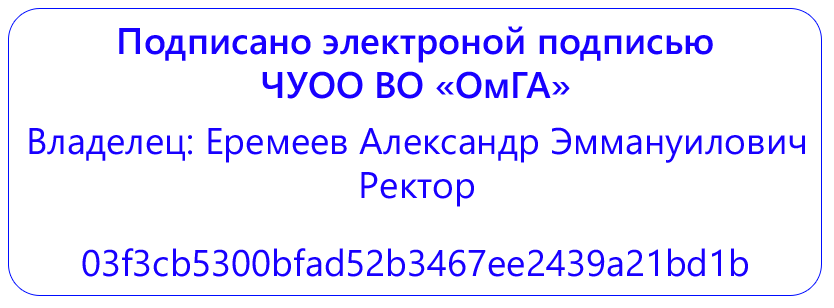 Частное учреждение образовательная организация высшего образования
«Омская гуманитарная академия»Кафедра «Педагогики, психологии и социальной работы»Виды и содержание работОтчетная документация12Участие в организационном мероприятии,знакомство с правилами внутреннегораспорядка организации, в которойпроводится практика.Ознакомление с направлениями деятельностиобразовательной организации.Инструктаж по технике безопасности.Ознакомительная экскурсияЗаписи в дневникеОтчёт: информационная справка об образовательной организации Ознакомление со структурой организации,структурой управления; квалификационнымитребованиями к должностям педагогов ируководителейЗаписи в дневникеОтчёт: основные направления (виды)деятельности образовательной организации (миссия, задачи организации;описание структуры образовательнойорганизации)Уточнение и доработка темы, дизайна и графика выполнения научно-исследовательской работыЗаписи в дневникеОтчёт: формулировка темы исследования, дизайн и график (план) проведения исследованияИзучение монографического материала и периодических литературных источников по теме исследованияЗаписи в дневникеОтчёт: список литературы по теме исследования с кратким содержанием каждого источникаИзучение теоретических и практических аспектов в сфере государственно-общественного управления образованием в целях выявления особенностей современного их состояния и определение актуальных научных проблем в области избранной проблематикиЗаписи в дневникеОтчёт: обоснование актуальности выбранной темы исследования; выявление противоречий и формулирование проблемы исследованияРазработка научного аппарата исследования по избранной темеЗаписи в дневникеОтчёт: определение цели, объекта и предмета исследования; формулирование гипотезы исследования; Окончание таблицы 1Окончание таблицы 112постановка задач исследования; определение методологического и теоретического основания исследования по теме выпускной квалификационной работы; обоснование выбора методов исследованияНаписание первой научной статьи, раскрывающей актуальность выбранной темы и результаты теоретического изучения проблематики исследованияЗаписи в дневнике Отчёт: научная статьяПодготовка отчёта по результатампрохождения учебной практики(научно-исследовательской работы)Записи в дневнике,отчёт о практикеПриложение АЧастное учреждение образовательная организация высшего образования
«Омская гуманитарная академия»Сроки проведенияПланируемые работыЗнакомство с представителями администрации организации, изучение правил внутреннего распорядка; режима работы. Ознакомительная экскурсия Ознакомление со структурой организации, структурой управления; направлениями деятельности Уточнение и доработка темы, дизайна и графика выполнения научно-исследовательской работы Изучение монографического материала и периодических литературных источников по теме исследования Изучение теоретических и практических аспектов в области избранной проблематики, выявление особенностей современного их состояния Разработка научного аппарата исследования Написание первой научной статьи по проблеме исследованияДата(диапазон дат)Вид деятельностиПодпись руководителя практики от принимающей организациио выполненииПрофильная организация:Организация:__________________________________________(полное наименование)Адрес:_________________________________________________________________________Частное учреждение образовательная организация высшего образования «Омская гуманитарная академия»_____________________(полное наименование)Адрес:644105, г.Омск, ул. 4 Челюскинцев,2А__________________________________________Ректор                   А.Э.Еремеев(наименование должности, фамилия, имя, отчество (при наличии)М.П. (при наличии)(наименование должности, фамилия, имя, отчество (при наличии)М.П. (при наличии)